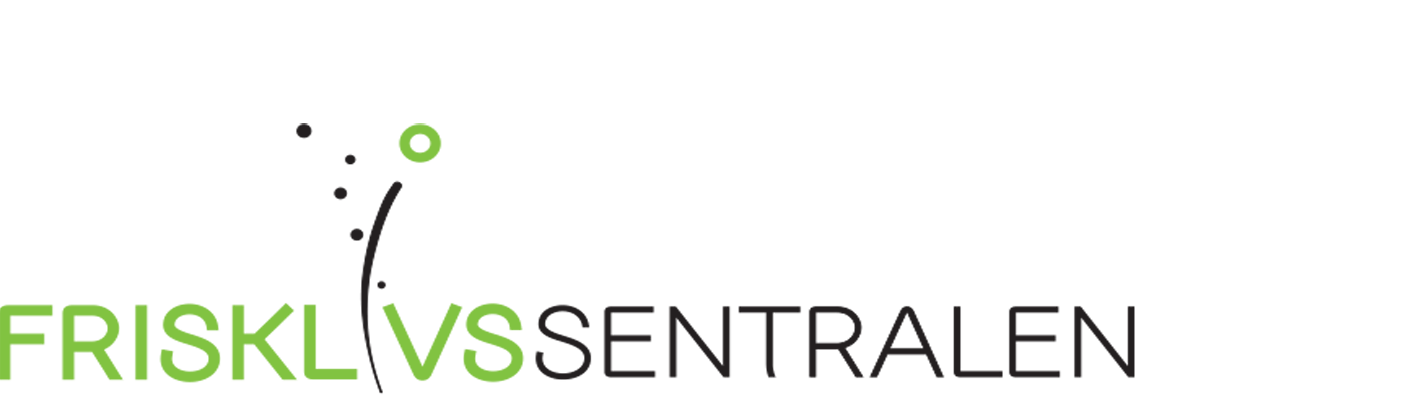 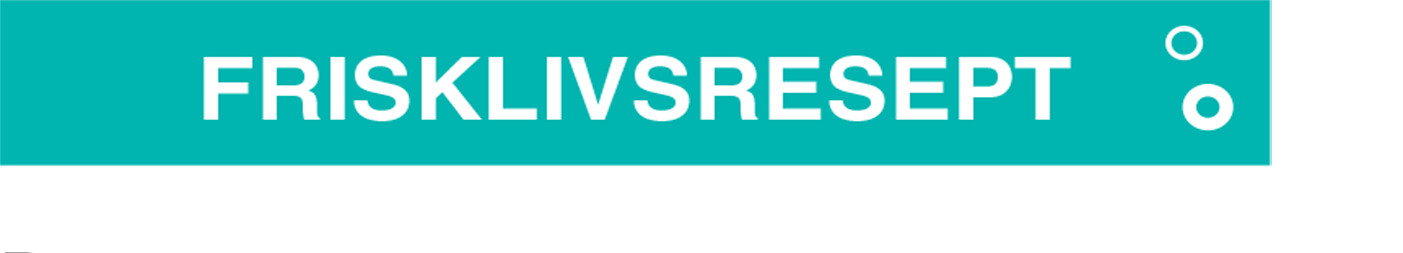 Dato:	…………………………………………………………………………………………..Navn:	…………………………………………………………………………………………..Født (personnr):	………………………………………………………………………………………Adresse:	…………………………………………………………………………………………..Telefon:	…………………………………………………………………………………………..	Fysisk aktivitet	Kosthold	Snus -/røykeslutt (Ingen planlagte kurs).	Søvn Merknader: …………………………………………………………………………………………..………………………………………………………………………………………………………………………………………………………………………………………………………………………………………………………………………………………………………………………………………………Behov for tolk: 	Språk: …………………………………………………………………...Telefon: 47 45 63 26 mandag og onsdagHelse og omsorg, 2485 RendalenE-post: tone.iren.illevold@rendalen.kommune.noHenviser